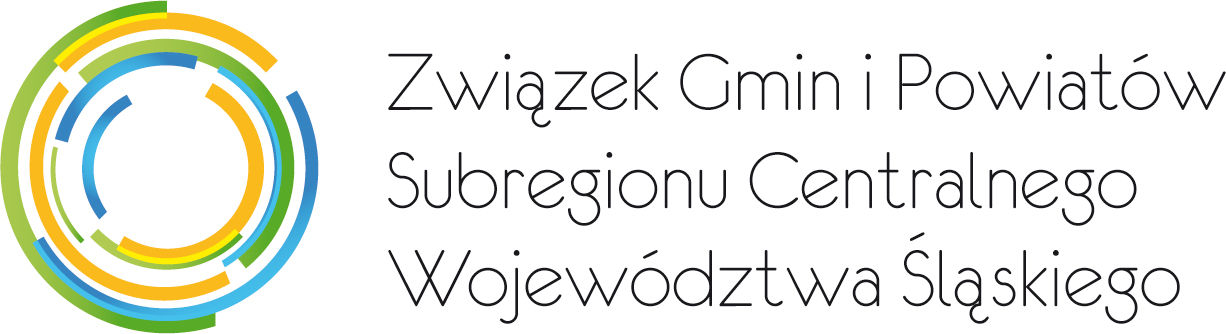 ZSC.125.10.2018Zarządzenie organizacyjne nr 69/2018Dyrektora Biura Związku Subregionu Centralnegoz dnia 10.07.2018 r.w sprawie:	podziału obowiązków pracowników Biura Związku Gmin i Powiatów Subregionu Centralnego Województwa Śląskiego, w zakresie administrowania stroną internetową Związku.Działając na podstawie:§ 23 ust. 1 pkt. 3) Statutu Związku Gmin i Powiatów Subregionu Centralnego Województwa Śląskiego, przyjętego uchwałą Walnego Zebrania Członków Związku Gmin i Powiatów Subregionu Centralnego Województwa Śląskiego nr 2/2013 z dnia 3 października 2013 roku z późn. zm. zarządzam:Wprowadzić podział obowiązków pracowników Biura Związku Gmin i Powiatów Subregionu Centralnego Województwa Śląskiego, w zakresie administrowania stroną internetową Związku, w brzmieniu zgodnym z załącznikiem do niniejszego zarządzenia.Zobowiązuję wszystkich pracowników do realizacji niniejszego zarządzenia.Nadzór nad wykonaniem niniejszego zarządzenia sprawuję osobiście.Traci moc zarządzenie organizacyjne nr 44/2016 z dnia 04.08.2016 r.Zarządzenie wchodzi w życie z dniem podpisania.Załącznik nr 1 do Zarządzenia organizacyjnego nr 69/2018 Dyrektora Biura Związku Subregionu Centralnegoz dnia 10.07.2018 r.Podział obowiązków pracowników Biura Związku Gmin i Powiatów Subregionu Centralnego Województwa Śląskiego,w zakresie administrowania stroną internetową ZwiązkuZa całościowe administrowanie strony internetowej Związku wraz z koordynacją treści dostępnych na stronie internetowej odpowiada pracownik wyznaczony przez dyrektora Biura Związku. Pracownik określony zostaje Administratorem. Administrator strony internetowej Związku odpowiada za dokonywanie zmian w ustawieniach technicznych strony, takich jak zmiana kolejności, dodawanie nowych lub wygaszanie istniejących modułów, sekcji, podpowiedzi kontekstowych itp. oraz za udzielanie wsparcia technicznego pozostałym pracownikom Biura, a także wprowadzaniu zmian w istniejących modułach strony. Za zawartość merytoryczną treści znajdujących się w poszczególnych modułach odpowiadają poszczególni pracownicy Biura Związku, zgodnie z przyjętym podziałem obowiązków. Zakres zadań poszczególnych pracowników dot. obsługi poszczególnych modułów na stronie internetowej Związku przedstawia tabela w załączniku nr 2.W przypadku modułów „Aktualności” oraz „Biuletyn Informacji Publicznej” zakres zadań przedstawia się następująco:„Aktualności” – każdy z pracowników Biura Związku w przypadku pozyskania informacji przeznaczonych do zamieszczenia na stronie internetowej Związku, zgłasza projekt wiadomości pracownikowi odpowiedzialnemu za publikację aktualności na stronie internetowej (zarówno na stronie głównej, jak i w strefie dla zalogowanych).„Biuletyn Informacji Publicznej” – każdy z pracowników odpowiedzialnych za opracowanie dokumentów przeznaczonych do publikacji w Biuletynie Informacji Publicznej zgłasza dokument do publikacji pracownikowi odpowiedzialnemu za publikację w module – Administratorowi, bądź w przypadku wyznaczonych sekcji samodzielnie publikuje w module.W przypadku tworzenia nowych podstron, modułów, sekcji itp. każdorazowo osobę obsługującą dany moduł wyznacza dyrektor Biura Związku.W przypadku nieobecności pracownika, jego obowiązki w zakresie obsługi poszczególnych modułów przejmuje osoba zastępująca nieobecnego pracownika. W przypadku nieobecności Administratora, na czas nieobecności jego obowiązki przejmują poszczególni pracownicy wyznaczeni przez dyrektora Biura Związku.Celem zachowania prawidłowego funkcjonowania strony internetowej Związku, zaleca się dokonywanie okresowych przeglądów zawartości strony. Przeglądów może dokonać dowolny pracownik Biura, w zależności od zaistniałych potrzeb.Osobami odpowiedzialnymi za kontakt z wykonawcą strony, firmą Undicom, w kwestii wprowadzania dodatkowych zmian w funkcjonowaniu strony Związku pozostaje Administrator strony oraz młodszy specjalista ds. wsparcia kompetencyjnego. Załącznik nr 2 do Zarządzenia organizacyjnego nr 69/2018 Dyrektora Biura Związku Subregionu Centralnegoz dnia 10.07.2018 r.Podział zadań w zakresie obsługiwanych modułów na stronie internetowej ZwiązkuPracownik BiuraObsługiwane moduły i zadaniaDyrektor Mariusz ŚpiewokKoordynacja zadańMarta Jasińska-DołęgaModuł „ZIT” sekcje:„Dokumenty strategiczne” z podsekcjami „RPO WSL 2014-2020” i „SZOOP RPO WSL 2014-2020”„Nabory ZIT” z podsekcjami „Harmonogram naborów RPO WSL 2014-2020” i „Informacje dla Beneficjentów”Moduł w strefie dla zalogowanych:Moduł „Lista projektów ZIT”Magdalena CyprysModuł „ZIT” sekcja: „Zespoły i grupy robocze” z podsekcją „Zespół 
ds. samooceny”Karolina JaszczykModuł „Komitet Monitorujący RPO WSL 2014-2020”Moduł „Studium Transportowe SC WSL” w strefie 
dla zalogowanychModuł „ZIT” sekcja:„Zespoły i grupy robocze” z podsekcją „Zespół 
ds. ograniczania niskiej emisji”Moduł „O nas” sekcja:„Koordynatorzy ZIT”Anna KalinowskaModuł „ZIT” sekcje:„Informacje ogólne” ze wszystkimi podsekcjami„Dokumenty strategiczne” z podsekcją „Polityka spójności 2020+”„Zespoły i grupy robocze” z podsekcjami „Grupa robocza ds. równości szans kobiet i mężczyzn” 
oraz „Grupa robocza ds. równości szans 
i niedyskryminacji”Moduł „O nas” sekcja:„Rada Konsultacyjna ds. ZIT”Aktualizacja obowiązującej wersji Strategii ZIT na stronie głównejMałgorzata PłonkaModuł „ZIT” sekcja:„Monitorowanie ZIT i sprawozdawczość”Moduł „Projekty ZIT”Moduł „Szkolenia” ze wszystkimi sekcjamiModuły w strefie dla zalogowanych:Moduł „Lista projektów ZIT”Moduł „Materiały do pobrania”Moduł „Biuletyn Informacji Publicznej” sekcja:„Zamówienia publiczne”Pracownik BiuraObsługiwane moduły i zadaniaAgnieszka PłonkaModuł „Biuletyn Informacji Publicznej” sekcje:„Zamówienia publiczne”„Oferty pracy”Justyna BirnaModuł „Aktualności”
(w zakresie opisanym w punkcie 4.1 Załącznika nr 1 
do nn. Zarządzenia)Moduł w strefie dla zalogowanych:Moduł „Aktualności dla zalogowanych”
(w zakresie opisanym w punkcie 4.1 Załącznika nr 1 
do nn. Zarządzenia)Moduł „Materiały do pobrania”Moduł „O nas” sekcje:„Media o nas”„Nasze publikacje”Wojciech Sałabun
(Administrator)Moduł „ZIT” sekcje:„Nabory ZIT” z podsekcjami „Nabory dla ZIT” 
oraz „Wyniki naborów ZIT”„Projekty komplementarne”Moduł „O nas” sekcje:„Związek Subregionu Centralnego”„Członkowie”Moduł „Kontakt”Moduł „Biuletyn Informacji Publicznej” 
(w zakresie opisanym w punkcie 4.2 Załącznika nr 1 
do nn. Zarządzenia)